Администрациягорода ВолгодонскаРАСПОРЯЖЕНИЕ27.11.2014										№  317г.ВолгодонскОб утверждении плана реализации муниципальной программы города Волгодонска «Молодежь Волгодонска»(В редакции распоряжения Администрации города Волгодонска от 25.12.2014 № 348)В соответствии с Федеральным законом от 06.10.2003 №131-ФЗ «Об общих принципах организации местного самоуправления в Российской  Федерации», Уставом муниципального образования «Город Волгодонск», постановлением Администрации города Волгодонска от 26.08.2013  № 3467 «Об утверждении Положения о порядке разработки, реализации и оценки эффективности муниципальных программ города Волгодонска», постановлением Администрации города Волгодонска от 01.10.2013 № 3937 «Об утверждении муниципальной программы города Волгодонска «Молодежь Волгодонска», с целью развития творческого потенциала и социальной активности молодежи, поддержки молодежных инициатив:1 Утвердить план реализации муниципальной программы «Молодежь Волгодонска» на 2015 год (приложение).2 Отделу по молодежной политике Администрации города Волгодонска (А.П. Баженова) обеспечить выполнение плана реализации муниципальной программы города Волгодонска «Молодежь Волгодонска» в 2015 году.3 Отделу бухгалтерского учета Администрации города Волгодонска (М.В. Иванова) производить финансирование мероприятий плана в пределах выделенных лимитов бюджетных ассигнований.4 Распоряжение вступает в силу со дня официального опубликования.5 Контроль за исполнением распоряжения возложить на заместителя главы Администрации города Волгодонска по социальному развитию Н.В. Полищук.Мэр города Волгодонска                                                                     В.А. ФирсовПроект вносит отдел по молодежной политике Администрации города Волгодонска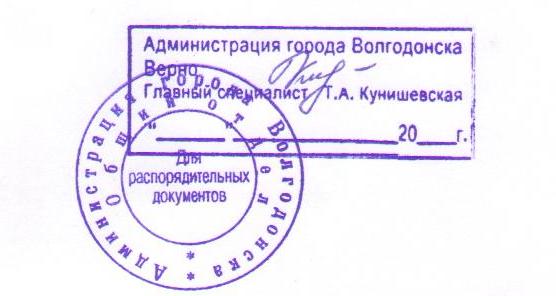 Приложение к распоряжению Администрации города Волгодонскаот ________ № _____«Планреализации муниципальной программы «Молодежь Волгодонска» на 2015 годУправляющий делами                                                                       И.В. Орлова№ п/пНаименование подпрограммы, основного мероприятия, мероприятия ведомственной целевой программы, контрольного события программыОтветственный исполнитель (заместитель руководителя ОИВ/ФИО)Ожидаемый результат (краткое описание)Срок реализации (дата)Объем расходов <*> (тыс. руб.)Объем расходов <*> (тыс. руб.)Объем расходов <*> (тыс. руб.)Объем расходов <*> (тыс. руб.)Объем расходов <*> (тыс. руб.)№ п/пНаименование подпрограммы, основного мероприятия, мероприятия ведомственной целевой программы, контрольного события программыОтветственный исполнитель (заместитель руководителя ОИВ/ФИО)Ожидаемый результат (краткое описание)Срок реализации (дата)всегоОбластной бюджетФедеральный бюджетМестный бюджетВнебюджетные источники123456789101Основное мероприятие. Организация мероприятий направленных на формирование целостной системы поддержки молодежи.  А.П. Баженова2015 год1400,0001400,001.1Рождественская встреча Мэра города с одаренной и талантливой молодежью городаА.П. БаженоваРазвитие системы поддержки одаренной и талантливой молодежи I квартал 43,20043,201.2Праздничные мероприятия, посвященные Дню студентаА.П. БаженоваВыявление и поддержка талантливой молодежиI квартал10,00010,001.3Образовательная программа «Школа молодого добровольца»А.П. БаженоваПовышение эффективности функционирования института волонтерстваI квартал 8,0008,001.4Молодежная акция, посвященная Году молодежи ДонаА.П. БаженоваВыявление и поддержка талантливой молодежиI квартал13,50013,501.5Семинар для молодых семей о возможностях улучшения жилищных условийА.П. БаженоваОсвещение вопросов реализации целевых программ государственной поддержки гражданI квартал14,00014,001.6Ярмарка товаров и услуг для молодых семейА.П. БаженоваОсвещение вопросов реализации целевых программ государственной поддержки гражданI квартал 000001.7Городской этап областного молодежного фестиваля патриотической песни «Гвоздики Отечества»А.П. БаженоваРазвитие системы патриотического воспитания, выявление и поддержка талантливой молодежиI квартал25,00025,001.8Городской этап областного фестиваля «Российская студенческая весна»А.П. БаженоваВыявление и поддержка талантливой молодежиII квартал25,00025,001.9Городской этап областного конкурса «Лидер года»А.П. БаженоваСоздание условий для выявления и поддержки талантливой и инициативной молодежиII квартал000001.10Фестиваль КВНА.П. БаженоваВыявление талантливой молодежи, развитие системы активного досугаII, IV квартал74,00074,001.11День призывникаА.П. БаженоваРазвитие системы патриотического воспитанияII, IV квартал19,00019,001.12Молодежная акция «МОСТ»А.П. БаженоваРазвитие добровольчестваII, IV квартал000001.13Молодежная акция «Улицы нашего города»А.П. БаженоваОрганизация мероприятий, направленных на повышение социальной активности учащихсяII, IV квартал000001.14Городской конкурс «Весна Победы»А.П. БаженоваРазвитие системы патриотического воспитанияII квартал5,0005,001.15Молодежная акция «Георгиевская ленточка»А.П. БаженоваРазвитие системы патриотического воспитанияII квартал10,00010,001.16Молодёжная акция «Письмо Победы»А.П. БаженоваРазвитие системы патриотического воспитанияII квартал000001.17«Уроки мужества»А.П. БаженоваРазвитие системы патриотического воспитанияII квартал000001.18Молодежная акция «Память поколений»А.П. БаженоваРазвитие системы патриотического воспитанияII, III квартал000001.19«Энкаунтер» - активная городская играА.П. БаженоваВыявление и поддержка талантливой молодежиII квартал5,0005,001.20Фестиваль молодых семейА.П. БаженоваФормирование активной социальной позиции молодой семьиII квартал60,00060,001.21«ART- пикник» - творческое мероприятие молодых дизайнеров фотографов и музыкантов, посвященное Году культурыА.П. БаженоваВыявление талантливой молодежи, развитие системы активного досуга II квартал10,00010,001.22Молодежная акция, посвященная Дню без табакаА.П. БаженоваПропаганда здорового образа жизниII квартал5,0005,001.23Студенческий балА.П. БаженоваВыявление и поддержка талантливой молодежиII квартал10,00010,001.24Конференция для работающей молодежи «Профи»А.П. БаженоваПовышение социальной активности работающей молодежиII квартал40,00040,001.25Молодежная акция, посвященная Дню российского предпринимательства «Есть идея»А.П. БаженоваВыявление и трансляция наиболее успешных инновационных проектов молодых предпринимателейII квартал000001.26Организация участия в областной акции «Наследники «Победы»А.П. БаженоваРазвитие системы патриотического воспитанияII квартал18,00018,001.27Акция «Ростовская область – территория здоровья»А.П. БаженоваПрофилактика социально-негативных явлений, пропаганда здорового образа жизниII квартал000001.28Конкурсный отбор членов Молодежного правительства при Администрации города ВолгодонскаА.П. БаженоваПривлечение молодых граждан  с активной социальной позицией для решения вопросов местного значенияII квартал5,0005,001.29Фестиваль молодежной субкультуры «Без границ»А.П. БаженоваПрофилактика социально-негативных явлений, взаимодействие представителей молодежных субкультурII квартал90,00090,001.30Праздничные мероприятия, посвященные Дню молодежиА.П. БаженоваВыявление и поощрение талантливой молодежиII квартал330,000330,001.31Молодежная акция «Семья  - это прекрасно!», посвященная всероссийскому дню семьи, любви и верностиА.П. БаженоваПоддержка позитивного образа семьиII квартал7,0007,001.32Конкурс профессионального мастерства «Лучший по профессии»А.П. БаженоваПовышение престижа рабочих профессий, совершенствование профессионального мастерстваII квартал10,00010,001.33Конференция «Лидер»А.П. БаженоваСоздание условия для развития социальной активности молодежиIII квартал92,40092,401.34Молодежная концертная программа, посвященная Дню городаА.П. БаженоваВыявление талантливой молодежи, развитие системы активного досугаIII квартал15,00015,01.35Конференция «Патриот»А.П. БаженоваРазвитие системы патриотического воспитанияIII квартал30,00030,001.36Молодежная акция «Горжусь Россией», посвященная Дню государственного флага Российской ФедерацииА.П. БаженоваРазвитие системы патриотического воспитанияIII квартал10,00010,001.37Фотоохота, мероприятие для молодых фотографов городаА.П. БаженоваВыявление талантливой молодежи, развитие системы активного досугаIII квартал4,0004,001.38Мониторинг наркоситуацииА.П. БаженоваОрганизация информационного контроля над процессом распространения психоактивных веществ (ПАВ) в молодежной среде.IV квартал5,0005,001.39Конкурсный отбор лауреатов ежегодных премий для одаренной и талантливой молодежиА.П. БаженоваРазвитие системы поддержки одаренной и талантливой молодежиIV квартал282,400282,401.40Фестиваль народов ДонаА.П. БаженоваПрофилактика экстремизма, этнической, религиозной и расовой ксенофобииIV квартал40,00040,001.41Молодежная акция «Самая любимая», посвященная Дню материА.П. БаженоваПоддержка позитивного образа материнстваIV квартал26,00026,001.42Тренинг «Арифметика безопасности», посвященный Всемирному дню борьбы со СПИДомА.П. БаженоваПропаганда здорового образа жизниIV квартал000001.43Городской конкурс «Волонтер года»А.П. БаженоваПривлечение к добровольческой деятельностиIV квартал20,00020,001.44 Реализация социального проекта «Голос молодежи»А.П. БаженоваАктивизация деятельности молодежных пресс-центров, освещение наиболее значимых городских мероприятийI-II квартал10,00010,001.45 Реализация социального проекта «Без прошлого нет будущего»А.П. БаженоваАктивизация деятельности молодежных пресс-центров, освещение наиболее значимых городских мероприятийI-II квартал10,50010,501.46Реализация социального проекта «Блог Молодежного правительства»А.П. БаженоваОсвещение наиболее значимых городских мероприятийВ течение года3,0003,001.47Реализация социального проекта «Дружба- крепкая! Не сломается»А.П. БаженоваСоздание условий для интеллектуального развития молодежи, расширение форм досуга учащейся молодежиI-II квартал10,00010,001.48Реализация социального проекта «Интеллектуальный досуг молодежи»А.П. БаженоваСоздание условий для интеллектуального развития молодежи, расширение форм досуга учащейся молодежиI-II квартал5,0005,001.49 Реализация социального проекта «Первое молодежное радио»А.П. БаженоваАктивизация деятельности молодежных пресс-центров, освещение наиболее значимых городских мероприятийI-II квартал000001.50Реализация социального проекта «Ворошиловский стрелок»А.П. БаженоваСоздание условий для участия молодежи в соревнованиях, способствующих активизации накопленных в процессе учебы знаний, повышению мотивации  к познавательной деятельностиI-II квартал000001.51Реализация социального проекта «Мечтаем с пользой»А.П. БаженоваРазвитие деятельности творческих молодежных объединенийI-II квартал000001.52Реализация социального проекта «Молодежный дискуссионный клуб»А.П. БаженоваРазвитие молодежного самоуправления, формирование правовой культурыI-II квартал000001.53Реализация социального проекта «Казачьи посиделки»А.П. БаженоваРазвитие молодежного самоуправления, формирование правовой культурыI-II квартал000001.54Реализация социального проекта «Моя профессия»А.П. БаженоваРазвитие молодежного самоуправления, формирование правовой культурыI-II квартал000001.55Реализация социального проекта «На страже детства»А.П. БаженоваКомплексное решение проблемы профилактики безнадзорности и правонарушений детей и подростковВ течение года000002Основное мероприятие. Организационно-методическое и информационно-аналитическое обеспечение реализации программы.А.П. Баженова2014 год200,000200,002.1Подготовка и изготовление  информационно-просветительских, методических  и агитационно-пропагандистских материалов по основным направлениям реализации государственной молодежной политикиА.П. БаженоваСоздание системы информирования молодых людей по всему спектру вопросов жизни молодежи в обществе  В течение года20,00020,002.2Изготовление и размещение в средствах массовой информации (печатных, теле- и радиоэфирах, интернет-изданиях) материалов, программ по основным направлениям реализации государственной молодежной политикиА.П. БаженоваСоздание системы информирования молодых людей по всему спектру вопросов жизни молодежи в обществе  В течение года30,00030,002.3Участие делегаций города в городских, областных, региональных фестивалях, конкурсах, акциях, конференциях, форумах.А.П. БаженоваВыявление и поддержка одаренной и талантливой молодежиВ течение года150,000150,003Контрольное событие программыА.П. Баженова100% выполнение плана мероприятийДекабрь 2014ХХХХХ4Итого по муниципальной программеХ1 600,0001 600,00»